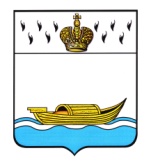           ГЛАВА    Вышневолоцкого городского округа                                                Постановлениеот 30.12.2020                                                                                                № 29-пг                                             г. Вышний ВолочекО признании утратившими силу отдельных правовых актов Главы города Вышний ВолочекВ соответствии с Уставом Вышневолоцкого городского округа Тверской области, постановляю:1. Признать утратившими силу с 01.01.2021 года:1) постановление Главы города Вышний Волочек от 18.12.2019 № 323 «Об утверждении Положения о квалификационных требованиях, условиях оплаты труда и социальных гарантиях работников администрации Вышневолоцкого городского округа и ее самостоятельных структурных подразделений, замещающих должности, не являющиеся должностями муниципальной службы муниципального образования Вышневолоцкий городской округ Тверской области»;2) постановление Главы города Вышний Волочек от 19.12.2019                 № 340-1 «О внесении изменений в постановление Главы города Вышний Волочек от 18.12.2019 № 323 «Об утверждении Положения о квалификационных требованиях, условиях оплаты труда и социальных гарантиях работников органов местного самоуправления муниципального образования Вышневолоцкий городской округ Тверской области, замещающих должности, не являющиеся должностями муниципальной службы муниципального образования Вышневолоцкий городской округ Тверской области».2. Настоящее постановление вступает в силу со дня его принятия.3. Настоящее постановление подлежит официальному опубликованию в газете «Вышневолоцкая правда», а также размещению на официальном сайте муниципального образования Вышневолоцкий городской округ Тверской области в информационно-телекоммуникационной сети «Интернет».Глава Вышневолоцкого городского округа                                        Н.П. Рощина